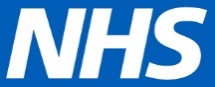 Resumption of GOS for routine patients –supporting information for Optical practicesLinks to advice and guidancehttps://www.college-optometrists.org/the-college/media-hub/news-listing/primary-eyecare-covid-19-guidance-amber-phase.htmlhttps://www.gov.uk/government/publications/guidance-on-shielding-and-protecting-extremely-vulnerable-persons-from-covid-19/guidance-on-shielding-and-protecting-extremely-vulnerable-persons-from-covid-19https://www.england.nhs.uk/coronavirus/primary-care/infection-control/https://www.optical.org/en/news_publications/Publications/joint-statement-and-guidance-on-coronavirus-covid19/index.cfm#GOC%20guidancehttps://www.aop.org.uk/coronavirus-updateshttps://www.abdo.org.uk/coronavirus/https://www.fodo.com/members/guidance/covid-19/https://www.locsu.co.uk/what-we-do/covid-19-guidance/ 